           NUST School of Electrical Engineering & Computer Science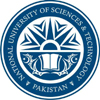 Journal Research Paper Registration [Form RPE11-R2.1, April-2019]Name: _________________________________________ Designation / Regn. No: ____________Part A. To be filled by the ApplicantPart B. To be evaluated by the Committee. Applicant to provide documentary proof for each of the following to help in committee’s decision *Submission Date and Signature:____________________Statement of OriginalityDeclarationThe authors declare that the paper is based on their original work and no part of it is copied in substance or concept from any other source, except for citations and quotation that have been duly acknowledged. The authors also declare that the paper has not been previously or concurrently being submitted for another conference or journal publication.The paper has been checked for Similarity Index using TURNITIN software and the Similarity Index of the paper is as followswhich is within the HEC and NUST allowable limits of 19% similarity. Moreover, the authors guarantee that there is no single source from where more than 5% similarity has been reported.First AuthorName: __________________________Designation: _____________________Signed: _________________________Date: 	__________________________Supervisor/ concerned facultyName: __________________________Designation: _____________________Signed: _________________________Date: 	__________________________Recommendation by SHoDI have checked the similarity index of the paper independently and have verified the above-mentioned numbers._________________________Signature of SHoDRecommendation by HoD Research I have checked that the signature of the faculty member and the respective SHoD has been provided on the plagiarism form._________________________Signature of HoD ResearchRecommendation by Principal_________________________Signature of PrincipalAuthorship Consent(To be signed by all the Authors)Paper Title _____________________________________________________________________Journal_____________________________________________________________________* Use separate sheet for more than 4 authorsEvaluation Report(To be filled by Evaluation Committee)Recommendations by SEECS RPEC:According to NUST RIC policy registration cost according to following shares are recommended by committee:Single Author Paper/Book Chapter/BookTwo Author’s Paper/Book Chapter/BookThree Author’s Paper/Book Chapter/BookFour or more Author’s Paper/Book Chapter/BookAny additional comments:____________________________________________________________________________________________________________________________________________________________________________________________________________________________________________          	_______________________         __________________________Dr. Syed Taha Ali		Dr. Pakeeza Akram	   	      Dr. Hasan Arshad Nasir(Committee Member)    	(Committee Member)              	         (Committee Member)Dated: _____________					           ____________________                                                                                               	            Dr. Seemab Latif                                                                                                                     (President)                                   1Paper Title2Journal3Authors list4Is the Journal ISI Indexed*  Is the Journal ISI Indexed*  Yes
(Please provide printouts for values IF of the journal. Reviewer comments, acceptance email and plagiarism report duly signed and stamped by the concerned HoD)IF of the journal =Yes
(Please provide printouts for values IF of the journal. Reviewer comments, acceptance email and plagiarism report duly signed and stamped by the concerned HoD)Total maximum registration amount is based on IF of journal as IF < 3.0 publication fees upto $ 1,200IF = 3.0 & IF < 15.0 publication fees upto $ 3,000IF >= 15.0 publication fees upto $ 5,000No
(Please provide printouts for values IF of the journal. Reviewer comments, acceptance email and plagiarism report duly signed and stamped by the concerned HoD)Indexed in ISI Master List/Scopus:No
(Please provide printouts for values IF of the journal. Reviewer comments, acceptance email and plagiarism report duly signed and stamped by the concerned HoD)ISSN No:No
(Please provide printouts for values IF of the journal. Reviewer comments, acceptance email and plagiarism report duly signed and stamped by the concerned HoD)Publication Body:No
(Please provide printouts for values IF of the journal. Reviewer comments, acceptance email and plagiarism report duly signed and stamped by the concerned HoD)Reviews Attached:No
(Please provide printouts for values IF of the journal. Reviewer comments, acceptance email and plagiarism report duly signed and stamped by the concerned HoD)Total maximum registration amount is 500 USD1Paper Title2Journal3Authors list4First Author’s EmailSimilarity IndexInternet SourcesPublicationsStudent papersAuthor 1 – SignatureDate:Author 2 – SignatureDate:Author 3 – SignatureDate:Author 4 – SignatureDate:Author NameTotal Amount (Rs)Percentage	Recommended/Not Recommended1. 100%Author NameTotal Amount (Rs)Percentage	Recommended/Not Recommended1.60%2.40%Author NameTotal Amount (Rs)Percentage	Recommended/Not Recommended1.50%2.35%3.15%Author NameTotal Amount (Rs)Percentage	Recommended/Not Recommended1. 45%2. 30%3.15%4.10%